Portaria nº 014/2019-21 DGTA/CCHSA/UFPB, de 13 de abril de 2020.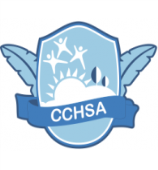 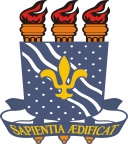 	O chefe do Departamento de Gestão e Tecnologia Agroindustrial, do Centro de Ciências Humanas, Sociais e Agrárias da Universidade Federal da Paraíba, no uso de suas atribuições,Resolve:1- Nomear os professores: Carlos Roberto Marinho da Silva Filho (presidente), matrícula SIAPE 2637200; Gilsandro Alves da Costa, matrícula SIAPE 1549755; e Genyson Marques Evangelista, matrícula SIAPE 2125970, a fim de avaliarem o requerimento de progressão funcional da Professora Maria José de Figueiredo, matrícula SIAPE 2322958, sob o processo  23074.016641/2020-67.	2- Esta portaria entrará em vigor a partir da data de sua assinatura, revogando-se as disposições em contrário.Bananeiras, 13 de abril de 2020.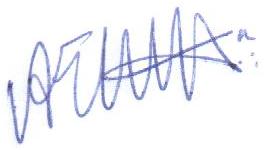 ______________________Anderson Ferreira VilelaChefe do DGTA/CCHSA/UFPB